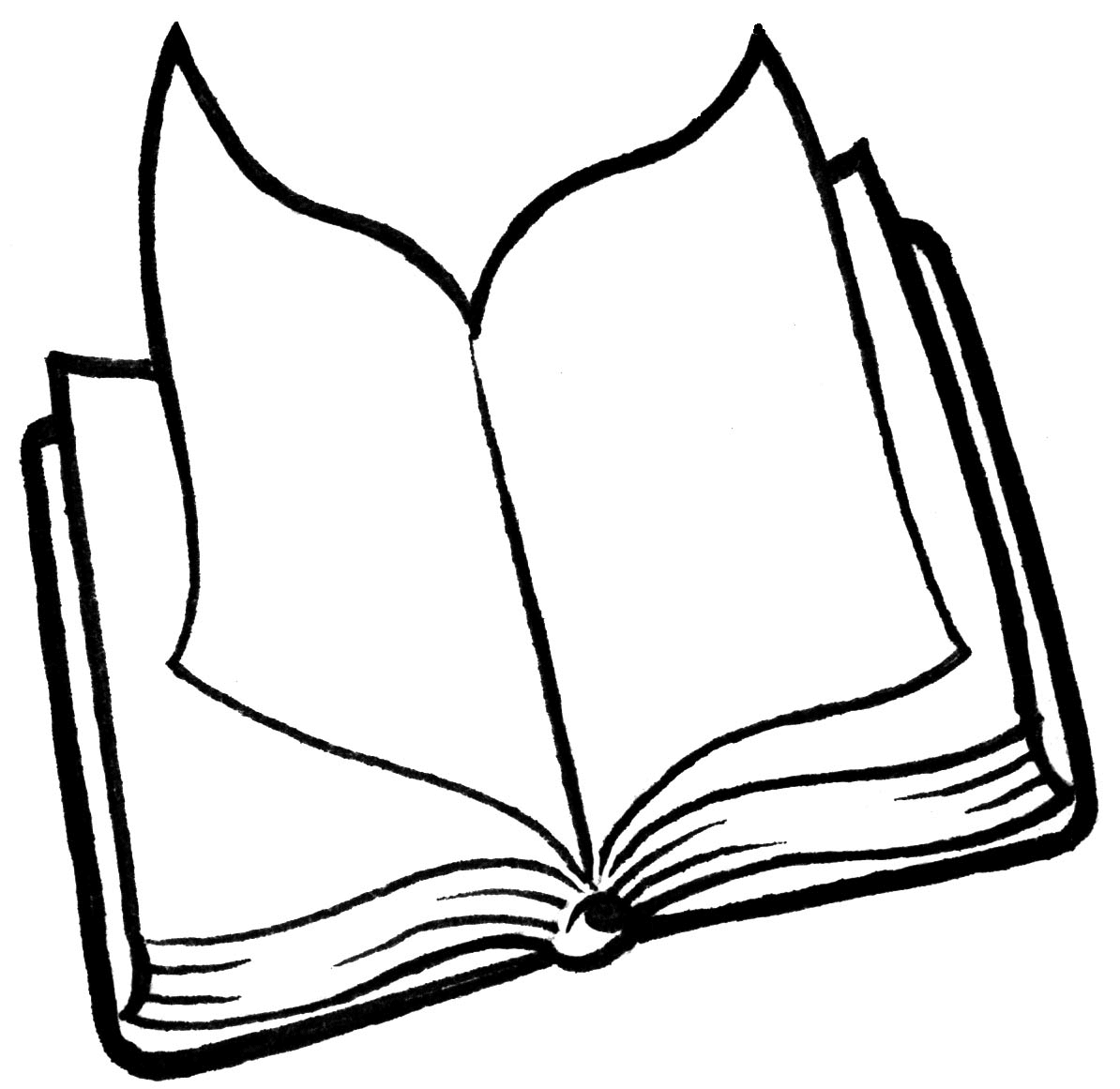 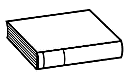 1. 	 Lis  le texte dans ton manuel page 76.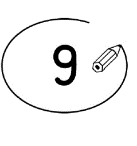  2.	 Entoure les phrases justes.Maman a dit que j'allais regretter ce que j'avais fait.Maman a dit qu'on en reparlerait.Maman a dit qu'on n'en parlerait plus.Maman a dit que je ferais mieux de manger en vitesse.Maman a dit que je ferais mieux de me changer en vitesse.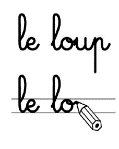 3.             Recopie les mots au bonne endroit pour faire des phrasesrouges - ma chambre - en colère - ébouriffés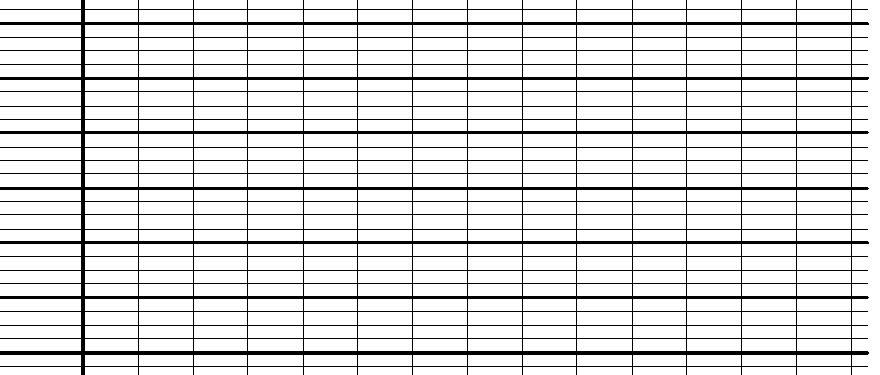 Maman est rentrée dans                                               . 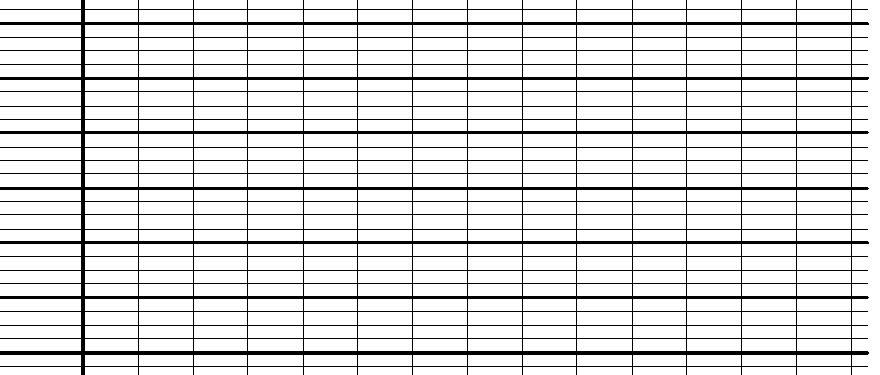 Elle avait les joues toutes 			    et les cheveux                                         .Elle était très                                             .